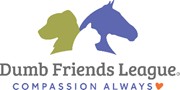 ENSEÑE A SU GATO A “CHOCAR LOS CINCO”Definición:El gato le toca la mano con sus patas delanteras.CÓMO ENSEÑARLE:Chocar los cinco: Siéntese o póngase en cuclillas junto al gato o frente a él. Coloque su mano extendida delante del gato, dentro del alcance de sus patas. Cuando levante una pata del suelo, use el clicker y prémielo (C/T). Repita el procedimiento C/T con cada movimiento hacia su mano. Cuando le toque la mano con la pata (comportamiento final), use C/T.AGREGAR LA SEÑAL:Está listo para agregar la señal cuando el gato le toque la mano con su pata todo el tiempo. Diga “choca” cuando la pata del gato toque su mano. Después de una sesión, puede comenzar a decir “choca” antes del comportamiento. Recuerde que el gato debe demostrar el comportamiento antes de que comience a usar señales verbales.COMENTARIOS:Si el gato usa las garras durante este comportamiento, deje la mano en el lugar y espere a que las retraiga, luego, use C/T.Si el gato está demasiado distraído, comience a trabajar con él en un área (p. ej., una habitación) que utilice como lugar preferido para pasar el tiempo.Es posible que el comportamiento ocurra muy rápidamente, de modo que debe asegurarse de prestar mucha atención a la posición corporal del gato.Mantenga las sesiones de entrenamiento para gatos durante no más de dos minutos o diez premios. Tome descansos –asee al gato o préstele atención en los momentos adecuados– entre cada sesión para lograr el comportamiento.